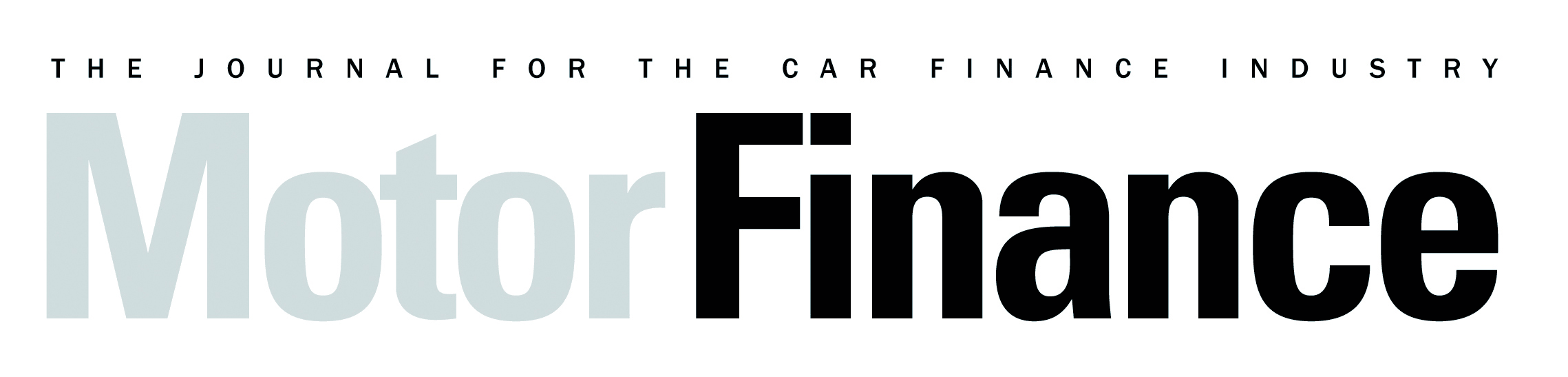 Motor Finance: Europe Awards 2022arena-international.com/motorfinance22/awards20th October 2022 – The Ritz-Carlton, BerlinEntry FormPART A – must be received by 16.09.2022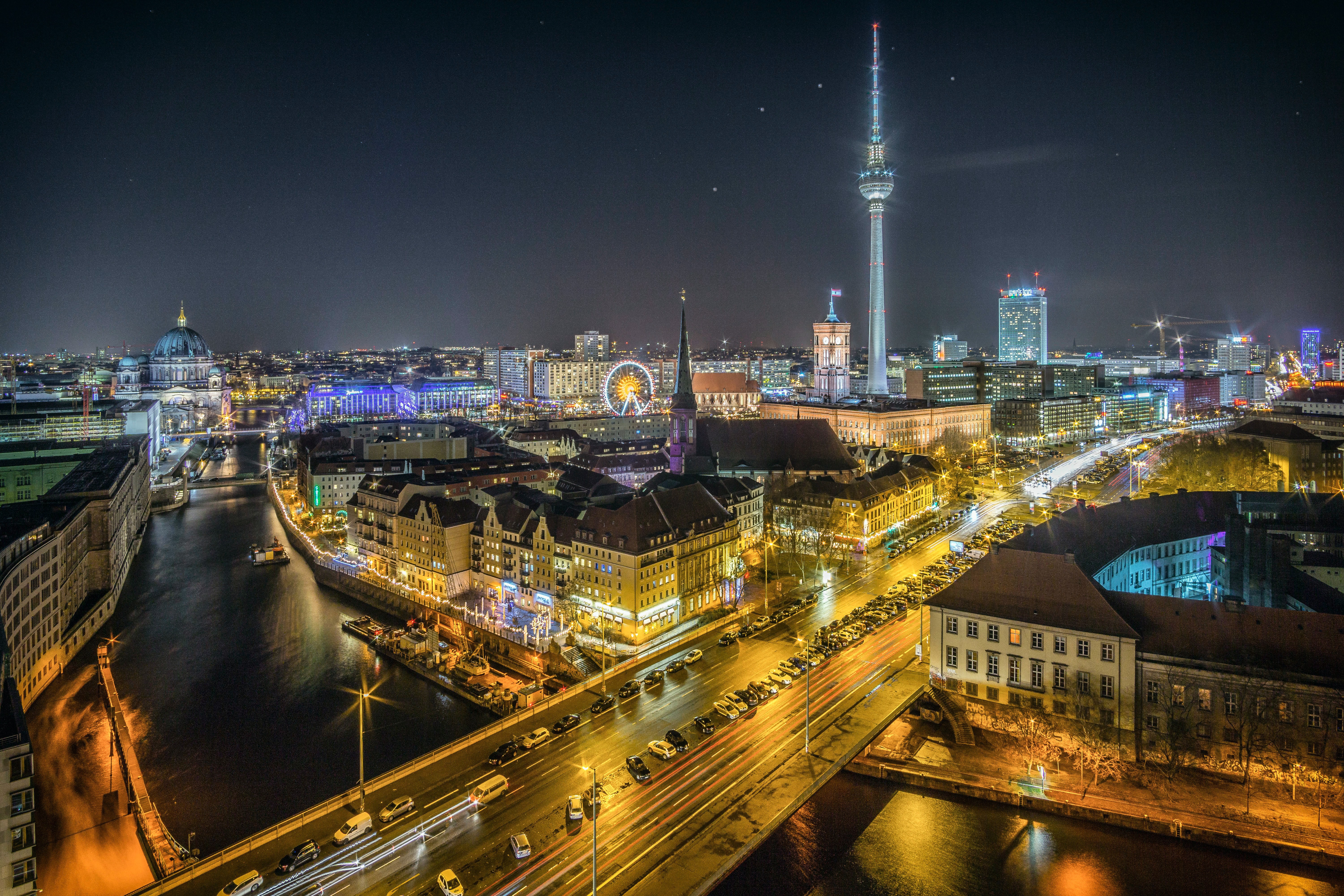 There are several general and social media sponsorship options available, if you would like to sponsor an award, a category or social media interactions, please get in touch with Ray Giddings – ray.giddings@arena-international.com for further information.PART B – must be received by 16.09.2022Company DetailsCompany DetailsCompany DetailsCompany NameCompany Address (including Postcode) (including Postcode)Contact PersonContact DetailsSubmission DetailsSubmission DetailsSubmission DetailsItemDetailsDetailsTick Submission Award Categories
Captive Finance Company of the YearTick Submission Award Categories
Independent Finance Provider of the YearTick Submission Award Categories
Sub-Prime Lender of the YearTick Submission Award Categories
Best Non-Bank Lender of the YearTick Submission Award Categories
Advisory Firm of the YearTick Submission Award Categories
Legal Provider of the YearTick Submission Award Categories
Digital Innovation of the Year (Technology Company)Tick Submission Award Categories
Best Finance Product of the YearTick Submission Award Categories
Best Pandemic Response InitiativeTick Submission Award Categories
Best Mobility SolutionTick Submission Award Categories
Best ‘ESG/Sustainability’ Initiative of the YearTick Submission Award Categories
Industry Ambassador of the YearTick Submission Award Categories
Lifetime Achievement AwardTick Submission Award Categories
Rising Star Award Award Snapshot 
(Please describe in between 500 – 1000 words why your programme or product should be nominated in this category. Please refer to the bullet points below the category when outlining your rationale.) Graphs and pictures can be copied into this document.Award Snapshot 
(Please describe in between 500 – 1000 words why your programme or product should be nominated in this category. Please refer to the bullet points below the category when outlining your rationale.) Graphs and pictures can be copied into this document.Website URLAny other details you wish to share